Imaculado Coração de Maria, Fonte de Escuta,Diaconia e Reorganização!12 de junho – Festa do Imaculado Coração de MariaSugestões para o ambientar o momento orante: no centro: Bíblia, vela acesa, ícone do Coração Imaculado de Maria, ícone da visita de Nossa Senhora à Santa Isabel, sandálias, cartaz do projeto de Reorganização da Congregação, o informativo - Pelos Caminhos: nos passos da reorganização (02/2021, nº 193).(Antes de iniciar este momento orante, observar o ambiente antecipadamente preparado).Canto: “O Senhor vai acendendo luzes quando vamos precisando delas”.Motivação: Celebrando a memória litúrgica ao Imaculado Coração de Maria, é convite a caminhar com Ela como mulheres de fé, de escuta, atentas à voz do Espírito Santo, na reorganização da mente e do coração, num processo interno de paciente aprendizado, esperança e confiança.Animadora: Como sinal de amizade e bem-querer, vamos acolher-nos mutuamente. Pronunciar o nome da pessoa mais próxima, assinalar a fronte e dizer: Por intermédio do Coração de Maria, Jesus Cristo lhes dê sua proteção como sinal de seu amor.Animadora 1: Vamos invocar o Espírito Santo, sopro de vida que faz novas todas as coisas e dispõe o nosso coração às inspirações divinas, ao meditar a palavra de Deus na festa do Imaculado Coração de Maria.Canto: Em nome do Pai... 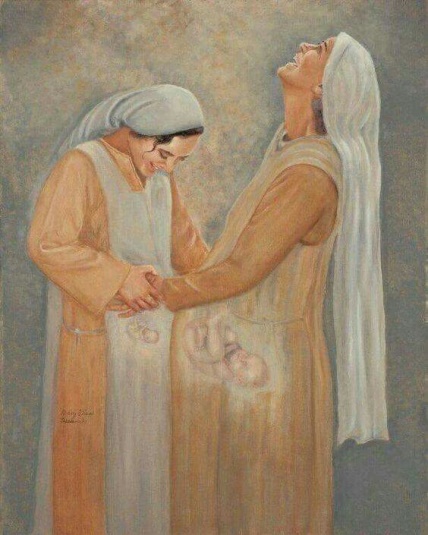 L1: Na dinâmica da vida e da nossa história, o coração de Maria corresponde ao lugar onde se realiza o encontro de Deus com Ela e o encontro d’Ela com o próximo. São Agostinho afirmava que Maria “concebeu o Verbo de Deus antes no coração e depois na carne”. Como anunciadoras da esperança, o Coração de Maria é para cada uma de nós fonte de vida e abrigo que acalenta. Ele dá coragem para reinventar caminhos novos com audaciosos passos, em atenta escuta no processo de reorganização. O Coração Imaculado de Maria é abrigo seguro para nossa caminhada, neste contexto desafiador em que nos encontramos. O coração de Maria foi o primeiro coração que Jesus ouviu no útero materno. Ele seguiu o ritmo do coração de sua mãe. Maria é a imagem, o exemplo da vida religiosa consagrada que revela o Deus da esperança, da gratuidade e da abundância.(O que segue pode ser rezado ou cantado)- Vem, ó Deus da vida, vem nos ajudar/ Vem, não demores mais, vem nos libertar.- Venham, adoremos a Nosso Senhor/ No coração de Maria, mãe do Salvador.- Maria vai às pressas, ao encontro de Isabel/ Proclama com alegria que Deus é sempre fiel.- Vibra de alegria ao saudar Isabel Canta, glorifica, louva, ao Deus de Israel.- Mãe de escuta, silêncio e oração/ Medita guarda a Palavra, bem no coração.- Maria é Coração de fé, coragem e diaconia /É Mãe sempre presente em nosso dia a dia.- Aleluia, Irmãs! Ó quanta alegria/ Cofiemos sempre no Coração Imaculado de Maria.Canto: O Deus da vida caminha conosco, dá-nos firmeza em nosso sim.L2: Querido Deus! Para nos ajudar a seguir teu filho Jesus, deste-nos Maria como mãe e irmã, para que, olhando para coração d’Ela, aprendamos a cultivar um coração humano, terno e materno, simples, de paz, fé e esperança dando-nos coragem para reinventar, prosseguir unidas, fortes com novos e audaciosos passos. Querido Deus! Com Maria, queremos viver a espiritualidade do Coração, que leva à escuta da Palavra de Deus, atenção aos acontecimentos e a entrega generosa no serviço das pessoas necessitadas. Por intercessão do Imaculado Coração de Maria, dá-nos coragem para que sem medo enfrentemos o caminho do seguimento de Jesus fonte de Irmandade, de Reorganização e de Diaconia. Canto: Imaculada, Maria de Deus - Letra e Música: Fr. FabrettiImaculada, Maria de Deus, coração pobre acolhendo Jesus.Imaculada, Maria do povo, mãe dos aflitos que estão junto à cruz.1. Um coração que era sim para a vida, um coração que era sim para o irmão.Um coração que era sim para Deus reino de Deus renovando este chão.2. Olhos abertos pra sede do povo, passo bem firme que o medo desterra.Mãos estendidas que os tronos renegam, reino de Deus que renova esta terra.3. Faça-se, ó Pai, vossa plena vontade, que os nossos passos se tornem memóriado amor fiel que Maria gerou, reino de Deus atuando na história! Recordar: O que a vida está dizendo?L3: Celebrar a memória litúrgica ao Imaculado Coração de Maria é convite a caminhar na presença amorosa de Deus em nossa vida. Como mulheres de fé, escuta, esperança e confiança, em tempos de pandemia, desconforto, medos, opressão, conflitos, perdas, mas também de oportunidades, é tempo de lançar-se a caminho, reinventar, reorganizar, de repensar teorias e práticas de aprendizado, de escuta e de leitura da realidade. Um tempo difícil que solicita “visitas” de esperança e alegria, de gestos proféticos e audaciosos, que despertam fé e confiança na vida que ultrapassa a morte. É um tempo em que se faz necessário encontrar Deus numa realidade de surpresas, sofrimentos, incertezas. O que esta realidade construiu de positivo na vida pessoal e grupal?Que provocações para a vida pessoal e fraterna fizeram-se sentir, neste contexto no sentido de reorganização, diaconia e escuta? Escutar: O que o texto está dizendo?Animadora: (Convida a cada uma fazer nos próprios ouvidos uma cruz e pedir luz ao Espírito Santo para ouvir a mensagem do texto do Evangelho que será proclamado). Canto de acolhida da Palavra: Fala Senhor, fala da vida. Só Tu tens palavras eternas queremos ouvir.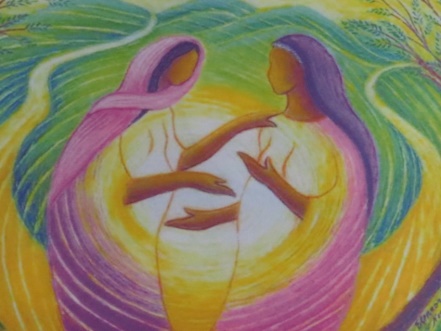 Leitura do Evangelho - Lucas 1,39-45Palavra da salvação.Partilhar:Que acontecimento o texto narra?Quais as pessoas que aparecem no texto, o que fazem e falam?Quais as palavras ou frases deste texto bíblico que fazem eco em meu coração?Meditar: O que o texto diz para mim? Em atitude de silêncio e escuta, deixe Deus falar ao seu coração. Que provocações o texto bíblico me suscita no sentido de aprender de Maria e ter ouvidos atentos à voz de Deus que se manifesta nas necessidades das pessoas?Qual a palavra ou frase que Maria pronunciou que mais me interpela?Rezar: O que o texto me faz dizer a Deus?Animadora: Depois de ouvir a Palavra, deixe-a calar no seu coração. Manifeste, mediante uma oração espontânea, seu pedido a Deus. Implore o auxílio d’Ele para si e para as pessoas que você ama e também àquelas que necessitam de oração. Após cada invocação rezar:Todas: Senhor, ajuda-nos a avançar, seguras da tua misericórdia.  Animadora: Com Maria glorifiquemos a Deus, misericordioso e fiel.1 - A minha alma glorifica ao Senhor e o meu espírito se alegra em Deus, meu Salvador. 2 - Porque pôs os olhos na humildade da sua serva: de hoje em diante me chamarão bem-aventurada todas as gerações.1- O Todo-Poderoso fez em mim maravilhas: Santo é o seu nome.2- A sua misericórdia se estende de geração em geração sobre aqueles que O temem. 1-Manifestou o poder do seu braço e dispersou os soberbos. 2-Derrubou os poderosos de seus tronos e exaltou os humildes. 1-Aos famintos encheu de bens e aos ricos despediu de mãos vazias.2-Acolheu Israel seu servo, lembrado da sua misericórdia, como tinha prometido a nossos pais, a Abraão e à sua descendência para sempre.Todas: Glória ao Pai e ao Filho e ao Espírito Santo, como era no princípio, agora e sempre. Amém.Invocação ao Espírito Santo pelo processo de ReorganizaçãoTodas: Espírito de novos começos abençoa-nos! (oração adaptada - Convergência junho 2018).- Ouvimos teu chamado, tua voz nos atrai, teu impulso dinamiza e sentimos que algo novo vai começar.- Acompanha-nos, cuida de nós, principalmente quando estamos dando os primeiros passos. - Quando nos sentimos na encruzilhada entre os caminhos já conhecidos e as surpresas de teus caminhos. - Quando nos sentimos gratas pelas experiências passadas, desejando aventurar-nos em direção ao novo preparado por Ti, num processo de escuta. - Ilumina o caminho quando estivermos pisando chão estranho, perplexas, inseguras ante o desconhecido, dá-nos possibilidade de avançar.- Ilumina nossos passos quando estivermos na fronteira de nosso próprio e desconhecido interior, convence-nos que juntas vamos encontrar caminhos.- Desperta nossa paciência, esperança e escuta quando nos lançamos no caminho de aprendizado, no processo de reorganização.- Deus Espírito Santo, dinamiza nossa fé no Coração Imaculado de Maria, quando nossa alegria transbordar, as flores desabrocharem, a água refrescar nossas buscas e as estrelas brilharem em nossas noites.Todas: Espírito de novos começos! Permanece conosco neste momento. Amém!Oração- À Vossa Proteção recorremos, Santa Mãe de Deus. Não desprezeis as nossas súplicas em nossas necessidades, mas livrai-nos sempre de todos os perigos, ó virgem gloriosa e bendita.Canto: Nossa Senhora – (Roberto Carlos)Nossa Senhora me dê a mão/ Cuida do meu coraçãoDa minha vida, do meu destino/ Nossa Senhora me dê a mãoCuida do meu coração /Da minha vida, do meu destinoDo meu caminho /Cuida de mimContemplar: Olhar a vida como Deus olha.Animadora: Em silêncio, contemple o Coração Imaculado de Maria e deixemo-nos interpelar por suas atitudes.  - Louve, agradeça, bendiga e peça a Deus Trindade, para iluminar, ungir, conduzir a vida e missão, de cada uma pessoalmente, da congregação no processo de reorganização e de toda a humanidade.Compromisso: O que a Palavra de Deus me leva a fazer?De que maneira posso colaborar para que a nossa fraternidade seja um espaço de acolhida, de bem querer, escuta, diaconia, alegria e mútua ajuda, para adaptar-se aos novos apelos que a vida e missão necessitam? Bênção de Santa Clara O Senhor te abençoe e te protejafaça resplandecer sobre a ti a sua facee te dê a sua misericórdia.Volte para ti o seu olhar e te dê a paz.Derrame sobre ti as suas bênçãos e no céu te coloqueEntre os seus Santos e Santas.O Senhor esteja sempre contigo e que tu estejas sempre com Ele.Canto final: Maria Mãe dos caminhantes (ou a escolher)Irmãs: Celestina Zardo e Teresinha Mª Mocellin